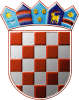 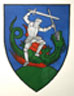         REPUBLIKA HRVATSKA       MEĐIMURSKA ŽUPANIJAOPĆINA SVETI JURAJ NA BREGU  POVJERENSTVO ZA PROVEDBU NATJEČAJAKLASA: 112-02/22-01/01URBROJ: 2109/16-22-17Pleškovec, 06. prosinca 2022.Na temelju članka 22. Zakona o službenicima i namještenicima u lokalnoj i područnoj (regionalnoj) samoupravi („Narodne novine“, broj 86/08., 61/11., 04/18. i 112//19.), slijedom provedenog pisanog testiranja, te analizom testova, Povjerenstvo za provedbu natječaja za prijam na radno mjesto računovodstveni referent, objavljuje:REZULTATE PISANOG TESTIRANJANa pisanom testiranju održanom dana 06. prosinca 2022. godine kandidati su postigli slijedeće rezultate:IME I PREZIME: LJERKA HERMANPristupio testiranju: DATočan broj odgovora: 08/20Pravo na intervju: NEIME I PREZIME: NATALIJA TUKSARPristupio testiranju: DATočan broj odgovora: 12/20Pravo na intervju: DAIntervju će se održati u ponedjeljak 12. prosinca 2022. godine u 09:00 sati u prostorijama Općine Sveti Juraj na Bregu.Povjerenstvo za provedbu natječaja.